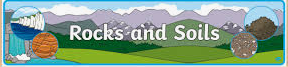 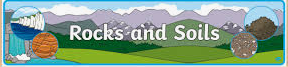 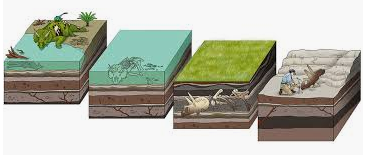 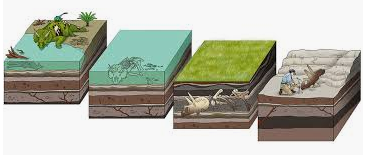 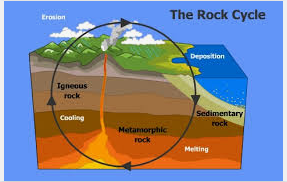 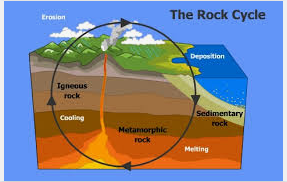 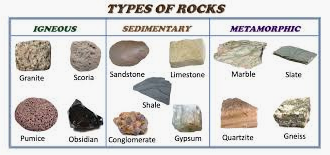 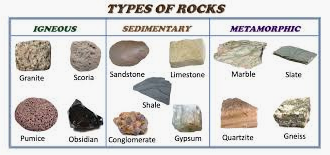 Key VocabularyKey VocabularyRockA hard, solid material that is made of minerals and is found in nature.     SoilThe top layer of the ground, in which plants grow.MineralA solid, natural material that does not come from a living thingIgneous RockRock formed by the cooling and hardening of hot magma or lava. Formed by volcanoes (e.g. basalt, granite).Sedimentary RockThese are formed when igneous rocks are eroded under the sea. Formed over a long period of time (e.g. shale, limestone, sandstone).Metamorphic RockThese are formed when igneous and sedimentary rocks are compressed (e.g. marble, slate).The Rock CycleThe series of changes that a rock undergoes over time as it shifts between different types.FossilThe remains of a plant or animal which has turned into stone over a long period of time.  Mostly found in sedimentary rock